г.Горно-АлтайскО внесении изменений в распоряжение Администрации 
города Горно-Алтайска 8 августа 2017 года № 927-р «О создании комиссии по вопросам землепользования и застройки в городе Горно-Алтайске»Руководствуясь статьями 39, 47 Устава муниципального образования «Город Горно-Алтайск», принятого постановлением Горно-Алтайского городского Совета депутатов от 22 марта 2018 года № 7-1:1. Приложение № 1 к распоряжению Администрации города Горно-Алтайска от 8 августа 2017 года № 927-р «О создании комиссии 
по вопросам землепользования и застройки в городе Горно-Алтайске» дополнить абзацами 10 -12 следующей редакции: «Еркияшева А.А. - главный специалист 3 разряда отдела архитектуры
и градостроительства Муниципального учреждения «Управление имущества, градостроительства и земельных отношений города
Горно-Алтайска»Лыкова Д.В. – главный специалист 1 разряда отдела архитектуры
и градостроительства Муниципального учреждения «Управление имущества, градостроительства и земельных отношений города
Горно-Алтайска»Яшева А.А. – главный специалист 1 разряда отдела архитектуры
и градостроительства Муниципального учреждения «Управление имущества, градостроительства и земельных отношений города
Горно-Алтайска»».2. Отделу информационной политики и связей с общественностью Администрации города Горно-Алтайска в течение 5-ти рабочих дней со дня подписания настоящего Распоряжения опубликовать его на официальном портале муниципального образования «Город Горно-Алтайск» в сети «Интернет».3. Настоящее Распоряжение вступает в силу со дня его подписания.4. Контроль за исполнением настоящего Распоряжения оставляю
за собой.Глава администрации города Горно-Алтайска                                                             О.А. СафроноваО.Г. ТраудтЯ.Е. АлматоваЗяблицкая И.В., 2-46-37АДМИНИСТРАЦИЯ ГОРОДАГОРНО-АЛТАЙСКА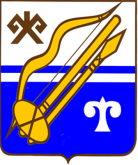 ГОРНО-АЛТАЙСК КАЛАНЫҤАДМИНИСТРАЦИЯЗЫРАСПОРЯЖЕНИЕJАКАAHот«19сентября2018года№1059-р